21.01.20. В целях реализации плана мероприятий по профилактике наркомании, безнадзорности  и табакокурения  классный руководитель  6а класса  Таймуразова Н.Ш.., . провела открытый классный час по теме «Вредные привычки» 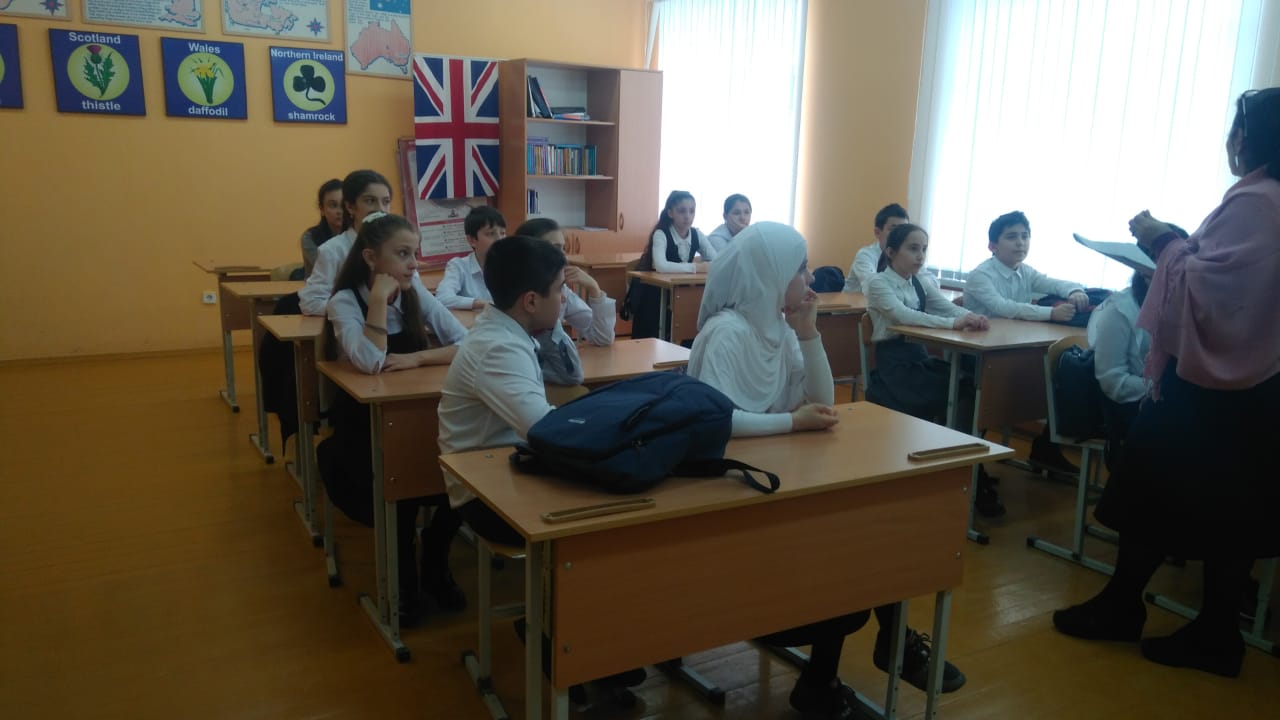 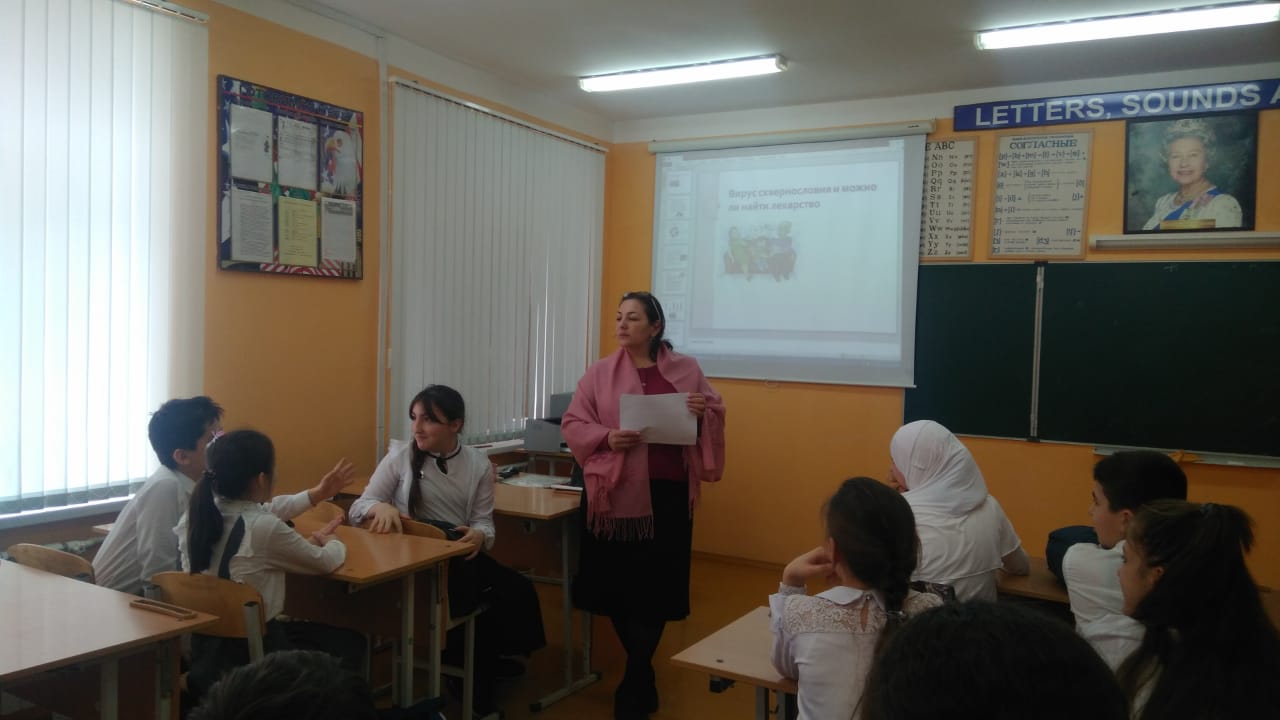 